FORM USULAN JABATAN FUNGSIONAL AKADEMIKKet. :  Ceklis salah satu.					Surabaya, .........................................								..........................................................NAMA 		: PRODI 		: 							Surabaya, 							Penilai, 							...............................NAMA 		:   PRODI 		: 							Surabaya, 							Penilai, 							...............................NAMA 		: PRODI 		: 							Surabaya, 							Penilai, 							...............................LEMBARHASIL PENILAIAN TIM PAK UNIVERSITAS MUHAMMADIYAH SURABAYAKARYA ILMIAH : JURNAL ILMIAHHasil Penilaian Tim PAKSurabaya,  ..................................Tim PAK...............................................LEMBARHASIL PENILAIAN TIM PAK UNIVERSITAS MUHAMMADIYAH SURABAYAKARYA ILMIAH : PROSIDINGHasil Penilaian Tim PAKSurabaya,  ..................................Tim PAK,.......................................................1.Nama Lengkap :2.NIDN:3.Status Dosen:Dosen PNS DPK, Dosen Tetap Yayasan 4.Tempat, Tg. Lahir :5.Jabatan Saat ini :Tenaga Pengajar, Asisten Ahli, Lektor, Lektor Kepala 6.TMT Pengangkatan Dosen Tetap (Bagi Usulan Baru):7.TMT Jafa Terakhir ( Bagi Usulan Kenaikan Pangkat)8.Pendidikan Tertinggi (saat PAK sebelumnya) jika ada:9.Pendidikan Tertinggi saat ini :10.Institusi :Universitas Muhammadiyah Surabaya11.Fakultas :12.Jurusan/ Program Studi :13.Mata Kuliah yang dibina :1.2.3.4.14.Jenis Usulan :Asisten Ahli, Lektor, Lektor Kepala, Guru Besar 15.Kode Bidang Ilmu :Ekonomi,  Hukum, Kesehatan, Pendidikan, Pertanian, Sastra, Sosial, Teknik, MIPA, lain-lain.16.Nama Bidang Ilmu :17.Angka Kredit Sekarang :18.Angka Kredit yang diusulkan :19.Kategori Dosen : Dosen Akademik, Dosen Profesional 20.No. Surat Pengantar:21.Tgl. Surat Pengantar : 22.Asal Surat Pengantar : Rektor Universitas Muhammadiyah Surabaya KUM A : PendidikanNoJenisNilai1Pendidikan sekolah dan memperoleh ijazah/gelar.2Pendidikan dan pelatihan prajabatan.TotalKUM B : Melaksanakan PengajaranNoJenisNilai1Mengembangkan bahan kuliah (H)2Menyampaikan orasi ilmiah  ( I )3Menduduki jabatan pimpinan perguruan tinggi (J)4Membimbing Akademik Dosen di bawah jabatannya (K)5Melaksanakan kegiatan detasering pencangkokan Jabatan Akademik Dosen (L)6Melakukan kegiatan pengembangan diri untuk meningkatkan kompetensi. (M)7Melaksanakan perkulihan/tutorial dan membimbing, menguji serta menyelenggarakan pendidikan di laboratorium, praktik keguruan bengkel/studio/kebun percobaan/teknologi pengajaran dan praktik lapangan (A)8Membimbing seminar (B)9Membimbing kuliah kerja nyata, praktek kerja nyata, praktek kerja lapangan (C)10Membimbing dan ikut membimbing dalam menghasilkan disertasi, thesis, skripsi, dan laporan akhir studi (D)11Melaksanakan tugas sebagai penguji pada ujian akhir (E)12Membina kegiatan mahasiswa (F)13Mengembangkan program kuliah (G)Total KUM C : PenelitianNoJenisNilai & Ket.1Menyusun karya ilmiahJenis Kegiatan  : Karya Ilmiah Detail Kegiatan  : ………..(contoh : Nasional terakreditasi) Judul    : ……………Penulis : …………..Jenis Kegiatan : ProsiddingDetail Kegiatan : (Contoh : Nasional Terakreditasi) Judul Artikel : ….Penulis : ………Jenis Kegiatan : Book ChapterDetail Kegiatan : …………..Judul Bab Chapter : …………Penulis     : ……………..Dan seterusnya menyesuikan jumlah karya ilmiah2Menerjemahkan/menyadur buku ilmiah3Mengedit/menyunting karya ilmiah4Membuat rencana dan karya teknologi yang dipatenkan5Membuat rancangan dan karya teknologi, rancangan dan karya seni monumental/seni pertunjukan/karya sastraTotal KUM D : PengabdianNoJenisNilai1Menduduki jabatan pimpinan pada lembaga pemerintahan/pejabat negara yang harus dibebaskan dari jabatan organiknya2Melaksanakan pengembangan hasil pendidikan dan penelitian3Memberi latihan/penyuluhan/penataran/ceramah pada masyarakat4Memberi pelayanan kepada masyarakat atau kegiatan lain yang menunjang pelaksanaan tugas umum pemerintah dan pembangunan5Membuat/menulis karya pengabdianTotal KUM E : PenunjangNoJenisNilai1Menjadi anggota dalam suatu panitia/badan pada perguruan tinggi2Menjadi anggota panitia/badan pada lembaga pemerintah3Menjadi anggota organisasi profesi Dosen4Mewakili perguruan tinggi/lembaga pemerintah5Menjadi anggota delegasi nasional ke pertemuan internasional6Berperan serta aktif dalam pertemuan ilmiah7Mendapat penghargaan/tanda jasa8Menulis buku pelajaran SLTA ke bawah yang diterbitkan dan diedarkan secara nasional9Mempunyai prestasi di bidang olahraga/humaniora10Keanggotaan dalam Tim Penilai Jabatan Akademik DosenTotal NoSyarat UmumUkuran File maxUnggah1Scan Surat Pengantar dari pimpinan PTS600 KB2Scan Resume yang telah terisi data lengkap hasil cetakan atau print out dari laman yang sudah ditandatangani oleh pejabat yang berwenang/ditunjuk dan distempel dinas600 KBDiunggah setelah melengkapi Penilaian Kum3Scan Hasil Penilaian Angka Kredit oleh Tim PAK PTS600 KB4Scan Ijazah terakhir (untuk ijazah S3 mohon disertakan status akreditasi prodi/institusi), Ijazah Luar Negeri dilengkapi dengan SK Penyetaraannya dari Ditjen Dikti600 KB5PDF abstrak thesis/disertasi600 KB6Scan SK pemberian Tugas Belajar/Ijin Belajar (jika ada)600 KB7Scan SK pengaktifan kembali setelah selesai melaksanakan tugas belajar (jika ada)600 KB8Scan DUPAK yang ditandatangani oleh pejabat yang berwenang1500 KB9Scan SK pengangkatan dosen tetap oleh yayasan600 KB10Scan SK PAK terakhir600 KB11Scan SK Jabatan terakhir600 KB12Scan SK pangkat terakhir600 KB13Scan PPKP (Penilaian Prestasi Kerja Pegawai) 1 tahun terakhir600 KB14Scan SK CPNS, SK dosen PNS dpk, Keputusan Kepala BKN penetapan NIP baru, serta Surat Pernyataan Menduduki Jabatan (SPMJ) dan Surat Pernyataan Melaksanakan Tugas (SPMT) (bagi dosen PNS Dpk)600 KB15Scan Pakta Integritas, tanda tangan yang bersangkutan bermaterai dan diketahui pimpinan PT600 KB16Scan Berita Acara Pertimbangan/Persetujuan Senat Perguruan Tinggi/Kriterium600 KB17Scan Daftar Hadir Anggota Senat600 KB18Scan Surat Pernyataan Melaksanakan Kegiatan Pendidikan dan Pengajaran3000 KB19Scan Surat Pernyataan Melaksanakan Kegiatan Penelitian3000 KB20Scan Surat Pernyataan Melaksanakan Pengabdian pada Masyarakat3000 KB21Scan Surat Pernyataan Melaksanakan Kegiatan Penunjang Tridharma PT3000 KB22Scan Surat Pernyataan Pengesahan Hasil Validasi Karya Ilmiah600 KB23Scan Surat Pernyataan Keabsahan Karya Ilmiah, tanda tangan yang bersangkutan bermaterai dan diketahui pimpinan PT3000 KB24Scan Sertifikat Pendidik (bila ada)600 KBJudul Jurnal Ilmiah (Artikel):Penulis Jurnal Ilmiah:Status Penulis:Identitas Jurnal Ilmiah:Nama Jurnal              Nama Jurnal              Nama Jurnal              Nama Jurnal              :Identitas Jurnal Ilmiah:ISSN                      ISSN                      ISSN                      ISSN                      :                    Identitas Jurnal Ilmiah:Volume, Nomor Volume, Nomor Volume, Nomor Volume, Nomor :Identitas Jurnal Ilmiah:Edisi (Bln/Thn)Edisi (Bln/Thn)Edisi (Bln/Thn)Edisi (Bln/Thn):Identitas Jurnal Ilmiah:PenerbitPenerbitPenerbitPenerbit:Identitas Jurnal Ilmiah:Jumlah HalamanJumlah HalamanJumlah HalamanJumlah Halaman:Kategori Publikasi Jurnal Ilmiah	Kategori Publikasi Jurnal Ilmiah	Kategori Publikasi Jurnal Ilmiah	Kategori Publikasi Jurnal Ilmiah	:Jurnal Ilmiah Internasional BereputasiJurnal Ilmiah Internasional BereputasiJurnal Ilmiah Internasional Bereputasi( Beri  pada kategori yang tepat )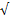 ( Beri  pada kategori yang tepat )( Beri  pada kategori yang tepat )( Beri  pada kategori yang tepat ):Jurnal Ilmiah InternasionalJurnal Ilmiah InternasionalJurnal Ilmiah Internasional:Jurnal Ilmiah Nasional TerakreditasiJurnal Ilmiah Nasional TerakreditasiJurnal Ilmiah Nasional TerakreditasiJurnal Ilmiah Nasional Tidak TerakreditasiJurnal Ilmiah Nasional Tidak TerakreditasiJurnal Ilmiah Nasional Tidak TerakreditasiJurnal Nasional Terindeks DOAJ, dllJurnal Nasional Terindeks DOAJ, dllJurnal Nasional Terindeks DOAJ, dllKomponen Yang DinilaiNilai Maksimal Jurnal IlmiahNilai Maksimal Jurnal IlmiahNilai Maksimal Jurnal IlmiahNilai Maksimal Jurnal IlmiahNilai Maksimal Jurnal IlmiahNilai Akhir Yang DiperolehKomponen Yang DinilaiInternasionalBereputasi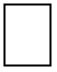 InternasionalNasional  TerkareditasiNasional tidak TerkareditasiNasional Ter-indeks DOAJ, dllNilai Akhir Yang DiperolehKelengkapan unsur isi buku (10%)Ruang Lingkup dan Kedalaman pembahasan  (30%)Kecukupan dan kemutahiran data/ infromasi dan metodologi (30%)Kelengkapan unsur dan  kualitas penerbit (30%)Total = (100%)Kontribusi Pengusul :  Penulis Pertama/Anggota/Utama)Kontribusi Pengusul :  Penulis Pertama/Anggota/Utama)Kontribusi Pengusul :  Penulis Pertama/Anggota/Utama)Kontribusi Pengusul :  Penulis Pertama/Anggota/Utama)Kontribusi Pengusul :  Penulis Pertama/Anggota/Utama)Kontribusi Pengusul :  Penulis Pertama/Anggota/Utama)Kontribusi Pengusul :  Penulis Pertama/Anggota/Utama)Komentar Tim PAKTentang kelengkapan dan kesesuaian unsur ...................................................................................Tentang ruang lingkup & kedalaman pembahasan .........................................................................Kecukupan dan kemutakhiran data serta metodologi .....................................................................Kelengkapan dan unsur kualitas penerbit .......................................................................................Indikasi plagiasi ..............................................................................................................................Kesesuaian bidang ilmu ..................................................................................................................Tentang kelengkapan dan kesesuaian unsur ...................................................................................Tentang ruang lingkup & kedalaman pembahasan .........................................................................Kecukupan dan kemutakhiran data serta metodologi .....................................................................Kelengkapan dan unsur kualitas penerbit .......................................................................................Indikasi plagiasi ..............................................................................................................................Kesesuaian bidang ilmu ..................................................................................................................Tentang kelengkapan dan kesesuaian unsur ...................................................................................Tentang ruang lingkup & kedalaman pembahasan .........................................................................Kecukupan dan kemutakhiran data serta metodologi .....................................................................Kelengkapan dan unsur kualitas penerbit .......................................................................................Indikasi plagiasi ..............................................................................................................................Kesesuaian bidang ilmu ..................................................................................................................Tentang kelengkapan dan kesesuaian unsur ...................................................................................Tentang ruang lingkup & kedalaman pembahasan .........................................................................Kecukupan dan kemutakhiran data serta metodologi .....................................................................Kelengkapan dan unsur kualitas penerbit .......................................................................................Indikasi plagiasi ..............................................................................................................................Kesesuaian bidang ilmu ..................................................................................................................Tentang kelengkapan dan kesesuaian unsur ...................................................................................Tentang ruang lingkup & kedalaman pembahasan .........................................................................Kecukupan dan kemutakhiran data serta metodologi .....................................................................Kelengkapan dan unsur kualitas penerbit .......................................................................................Indikasi plagiasi ..............................................................................................................................Kesesuaian bidang ilmu ..................................................................................................................Tentang kelengkapan dan kesesuaian unsur ...................................................................................Tentang ruang lingkup & kedalaman pembahasan .........................................................................Kecukupan dan kemutakhiran data serta metodologi .....................................................................Kelengkapan dan unsur kualitas penerbit .......................................................................................Indikasi plagiasi ..............................................................................................................................Kesesuaian bidang ilmu ..................................................................................................................Judul Makalah :Penulis Makalah:Status Penulis:Mandiri/Utama/AnggotaMandiri/Utama/AnggotaMandiri/Utama/AnggotaMandiri/Utama/AnggotaMandiri/Utama/AnggotaMandiri/Utama/AnggotaMandiri/Utama/AnggotaIdentitas Makalah:Judul Prosiding             Judul Prosiding             Judul Prosiding             Judul Prosiding             :Identitas Makalah:ISBN                      ISBN                      ISBN                      ISBN                      :                    Identitas Makalah:Tahun Terbit Tahun Terbit Tahun Terbit Tahun Terbit :Identitas Makalah:PenerbitPenerbitPenerbitPenerbit:Identitas Makalah:Jumlah HalamanJumlah HalamanJumlah HalamanJumlah Halaman:Identitas Makalah::Kategori Publikasi Makalah	Kategori Publikasi Makalah	Kategori Publikasi Makalah	Kategori Publikasi Makalah	:Prosiding Forum Ilmiah Internasional ….................Prosiding Forum Ilmiah Internasional ….................Prosiding Forum Ilmiah Internasional ….................( Beri  pada kategori yang tepat )( Beri  pada kategori yang tepat )( Beri  pada kategori yang tepat )( Beri  pada kategori yang tepat ):Prosiding Forum Ilmiah NasionalProsiding Forum Ilmiah NasionalProsiding Forum Ilmiah Nasional:Prosiding Ilmiah Nasional TerakreditasiProsiding Ilmiah Nasional TerakreditasiProsiding Ilmiah Nasional TerakreditasiProsiding Ilmiah Nasional Tidak TerakreditasiProsiding Ilmiah Nasional Tidak TerakreditasiProsiding Ilmiah Nasional Tidak TerakreditasiProsiding Nasional Terindeks DOAJ, dllProsiding Nasional Terindeks DOAJ, dllProsiding Nasional Terindeks DOAJ, dllKomponen Yang DinilaiNilai Maksimal ProsidingNilai Maksimal ProsidingNilai Maksimal ProsidingNilai Maksimal ProsidingNilai Maksimal ProsidingNilai Akhir Yang DiperolehKomponen Yang DinilaiInternasionalBereputasiInternasionalNasional  TerakreditasiNasional tidak TerakreditasiNasional Ter-indeks DOAJ, dllNilai Akhir Yang DiperolehKelengkapan unsur isi buku (10%)Ruang Lingkup dan Kedalaman pembahasan  (30%)Kecukupan dan kemutahiran data/ infromasi dan metodologi (30%)Kelengkapan unsur dan  kualitas penerbit (30%)Total = (100%)Kontribusi Pengusul :  Penulis Pertama/Anggota/Utama)Kontribusi Pengusul :  Penulis Pertama/Anggota/Utama)Kontribusi Pengusul :  Penulis Pertama/Anggota/Utama)Kontribusi Pengusul :  Penulis Pertama/Anggota/Utama)Kontribusi Pengusul :  Penulis Pertama/Anggota/Utama)Kontribusi Pengusul :  Penulis Pertama/Anggota/Utama)Kontribusi Pengusul :  Penulis Pertama/Anggota/Utama)Komentar Tim PAKTentang kelengkapan dan kesesuaian unsur ...................................................................................Tentang ruang lingkup & kedalaman pembahasan .........................................................................Kecukupan dan kemutakhiran data serta metodologi .....................................................................Kelengkapan dan unsur kualitas penerbit .......................................................................................Indikasi plagiasi ..............................................................................................................................Kesesuaian bidang ilmu ..................................................................................................................Tentang kelengkapan dan kesesuaian unsur ...................................................................................Tentang ruang lingkup & kedalaman pembahasan .........................................................................Kecukupan dan kemutakhiran data serta metodologi .....................................................................Kelengkapan dan unsur kualitas penerbit .......................................................................................Indikasi plagiasi ..............................................................................................................................Kesesuaian bidang ilmu ..................................................................................................................Tentang kelengkapan dan kesesuaian unsur ...................................................................................Tentang ruang lingkup & kedalaman pembahasan .........................................................................Kecukupan dan kemutakhiran data serta metodologi .....................................................................Kelengkapan dan unsur kualitas penerbit .......................................................................................Indikasi plagiasi ..............................................................................................................................Kesesuaian bidang ilmu ..................................................................................................................Tentang kelengkapan dan kesesuaian unsur ...................................................................................Tentang ruang lingkup & kedalaman pembahasan .........................................................................Kecukupan dan kemutakhiran data serta metodologi .....................................................................Kelengkapan dan unsur kualitas penerbit .......................................................................................Indikasi plagiasi ..............................................................................................................................Kesesuaian bidang ilmu ..................................................................................................................Tentang kelengkapan dan kesesuaian unsur ...................................................................................Tentang ruang lingkup & kedalaman pembahasan .........................................................................Kecukupan dan kemutakhiran data serta metodologi .....................................................................Kelengkapan dan unsur kualitas penerbit .......................................................................................Indikasi plagiasi ..............................................................................................................................Kesesuaian bidang ilmu ..................................................................................................................Tentang kelengkapan dan kesesuaian unsur ...................................................................................Tentang ruang lingkup & kedalaman pembahasan .........................................................................Kecukupan dan kemutakhiran data serta metodologi .....................................................................Kelengkapan dan unsur kualitas penerbit .......................................................................................Indikasi plagiasi ..............................................................................................................................Kesesuaian bidang ilmu ..................................................................................................................